INFORMÁCIE K CELOPLOŠNÉMU TESTOVANIU NA COVID-19Autor:MO SR - KOdFoto:MO SR - ilustračnéDátum:21.10.2020Zdieľaj:Zdieľať na Facebook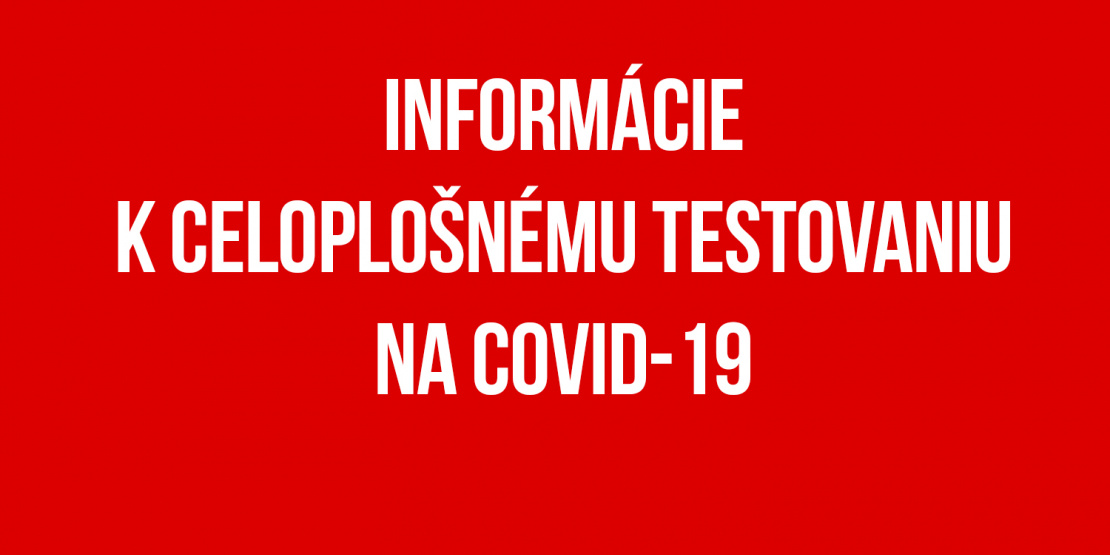 Zobraziť viacO TESTOVANÍ
Celoplošné testovanie obyvateľov Slovenska sa uskutoční od 30. októbra do 1. novembra 2020 a 6. až 8. novembra 2020, vždy od piatka do nedele. Celoplošné testovanie pomôže zachytiť skryté ohniská nákazy a spomaliť šírenie vírusu, vďaka čomu získajú naši lekári čas a priestor na to, aby sa postarali o chorých. Tým, že sa prídeme otestovať, zistíme nielen svoj vlastný stav, ale teda pomôžeme ochrániť aj svojich blízkych a ľudí v širšom okolí.ČO MUSÍTE VEDIEŤ?Testovanie bude dobrovoľné a budú sa na ňom môcť zúčastniť všetci od desať rokov.Neodporúča sa len tým, ktorí majú nad 65 rokov a trávia väčšinu času vo svojich domovoch, prípadne všetkým obyvateľom so zníženou mobilitou či zdravotnými obmedzeniami, ktorí sa prirodzene vyhýbajú sociálnemu kontaktu.Na testovaní sa nezúčastnia klienti domovov sociálnych služieb a hospitalizovaní pacienti v nemocniciach, ktorým bude testovanie vykonané priamo vo svojich zariadeniach.Testovanie prebehne počas dvoch víkendov po sebe. Odporúča sa absolvovať obe testovania. Medzi testovaniami – rovnako ako teraz – sa odporúča eliminovať stretávanie na nevyhnutné minimum a dodržiavať schválené epidemiologické opatrenia.Kde to bude možné, bude testovanie prebiehať vo vonkajšom prostredí. Postup odberov bude jednosmerný, aby sa znížil počet osôb na jednom mieste.Testovanie prebehne za prísnych epidemiologických opatrení, miestnosti budú dezinfikované.Na poriadok a dodržiavanie pravidiel bude dohliadať prítomný príslušník Policajného zboru SR a Ozbrojených síl SR.Testujúci personál bude vopred testovaný.Vzorky potrebné pre testovanie bude odoberať len zdravotnícky personál.Vzorky budú bezpečne zlikvidované.Test môžete absolvovať na ľubovoľnom odbernom mieste v čase 08:00 - 12:00 h a 13:00 - 20:00 h, nemusíte sa vracať do miesta trvalého bydliska. Prosíme Vás však, aby ste prioritne využívali odberné miesta zriadené vo Vašom meste alebo obci.Testovať sa môžu aj cudzinci, ktorí sa dlhodobo zdržujú na Slovensku. V prípade pozitívneho výsledku testu nastupujete do domácej 10-dňovej karantény.V prípade, že nemôžete absolvovať karanténu v domácom prostredí, bude k dispozícii niekoľko hotelových ubytovacích zariadení s karanténnym režimom, v ktorých bude možnosť za odplatu absolvovať povinnú karanténu, s cieľom eliminácie rizika vzájomnej nákazy osôb žijúcich v jednej domácnosti.Slovákom, ktorí žijú v zahraničí, neodporúčame cestovať na Slovensko kvôli plošnému testovaniu. Vzťahujú sa na nich podmienky platné od 1. októbra 2020 uverejnené na stránke Ministerstva zdravotníctva SR na korona.gov.sk, ktoré určujú podmienky pri návrate z bezpečných a menej bezpečných krajín.Ak máte záujem vypomôcť ako zdravotnícky personál alebo dobrovoľník, registrujte sa na portáli Ministerstva zdravotníctva SR na korona.gov.sk.V prípade, že viete odberné miesta podporiť materiálne (stany, ionizátory, germicídne žiariče, ochranné a dezinfekčné prostriedky, vonkajšie ohrievače a ďalšie), kontaktujte priamo lokálnu samosprávu.POSTUP TESTOVANIA NA ODBERNOM MIESTE:Po vstupe do odberného miesta si vydezinfikujte ruky. Dezinfekčné prostriedky budú na mieste k dispozícii.ADMINISTRATÍVANásledne Vás čakajú jednoduché administratívne úkony – určenému pracovníkovi sa preukážete občianskym preukazom, osoby od 10 do 15 rokov sa preukážu preukazom poistenca,Vypíšete formulár potrebný na registráciu,Po registrácii dostanete pridelené číslo a vreckovku.ODBERZdravotníkovi odovzdáte pridelené číslo,Zdravotník Vám následne odoberie vzorku z nosohltana jemnou tyčinkou.ČAKANIE NA VÝSLEDKYNa výsledky počkáte vo vyhradenom, vydezinfikovanom priestore.ODOVZDANIE VÝSLEDKOVZdravotník Vás privolá podľa prideleného čísla k pracovisku,Opäť predložíte zdravotníkovi občiansky preukaz,Zdravotník vypíše certifikát, kde vyznačí výsledok Vášho testu,Zdravotník Vám odovzdá certifikát v zatvorenej obálke, kde bude poučenie, čo robiť v prípade negatívneho a pozitívneho výsledku,Odchádzate z odberného miesta, v prípade pozitívneho výsledku do domácej 10-dňovej karantény.Odporúčame zúčastniť sa aj na druhom kole celoplošného testovania.



MÁM VÝSLEDKY, ČO ĎALEJ?
 SOM NEGATÍVNY
Odporúčame vám opätovne sa zúčastniť na celoplošnom testovaní o 7 dní, nakoľko môžete byť v štádiu ochorenia, kedy sa infekcia ešte neprejavila. Budeme sa tešiť vašu účasť.
SOM POZITÍVNY
1. Čo najskôr po získaní výsledku sa presuňte do domácej 10-dňovej karantény. Tí, ktorí nechcú absolvovať karanténu v domácom prostredí, budú môcť absolvovať karanténu v súkromnom hotelovom zariadení, ktoré bude prispôsobené na režim karantény. Viac informácií o zariadeniach poskytne minister dopravy.

2. O výsledku testu informujte svojho všeobecného lekára (v prípade dieťaťa všeobecného lekára pre deti a dorast) telefonicky, mailom, SMS.  3. O výsledku testu informujte aj všetky osoby, s ktorými ste boli v úzkom kontakte a to v období 2 dní pred odberom. Požiadajte ich, aby rovnako absolvovali celoplošné testovanie alebo sa prihlásili na testovanie prostredníctvom stránky korona.gov.sk. Pre tieto osoby rovnako platí povinnosť domácej 10-dňovej karantény až do výsledku negatívneho testu.4. Denne sledujte vlastné príznaky typické pre ochorenie spôsobené COVID-19 (aspoň jedného z príznakov: kašeľ, dýchavičnosť, horúčka, strata chuti alebo čuchu), merajte a zaznamenávajte si denne teplotu.5. V prípade objavenia sa niektorého z vyššie uvedených príznakov telefonicky kontaktujte svojho ošetrujúceho lekára alebo územne príslušný Regionálny úrad verejného zdravotníctva a následne sa riaďte ich pokynmi.6. Dodržujte prísnu hygienu rúk a nosenie rúška (v prípade spoločnej domácnosti sa držte ďalej od ostatných, pokiaľ je to možné, buďte v samostatnej izbe, používajte kúpeľňu oddelene od ostatných osôb v domácnosti, používajte vyčlenený riad, bielizeň a iné, pravidelne vetrajte a dezinfikujte spoločné priestory..).7. Nestretávajte sa s inými osobami, okrem osôb v spoločnej domácnosti.8. Nikam necestujte.9. Neprijímajte návštevy v bydlisku alebo v mieste vašej karantény.10. Karanténu môžete opustiť po 10 dňoch za podmienky, že ste posledné 3 dni nemali klinické príznaky alebo ste nemali ďalší úzky kontakt s chorou alebo pozitívnou osobou na COVID-19. Na ukončenie izolácie sa nevyžaduje negatívny test. U mnohých osôb pretrváva pozitivita testu, ale samotný vírus po uvedenom časovom limite už nie je schopný prenosu z človeka na človeka, teda osoba sa nepovažuje za infekčnú.Viac info na korona.gov.sk.